Tarptautinis Online šokių Festivalis-varžybos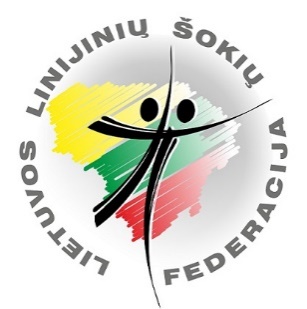 „New Line 2021“New Line Solo šokių ir ProTeam (linijinių šokių komandų)NUOSTATAIDatos: Iki 2021 m. gegužės 30 d. paraiškos ir dalyvio mokestis.                                              Iki 2021 m. birželio 05 d. video upload    2021 m.  birželio 20 d. tiesioginė festivalio-varžybų transliacija                                  Vieta: Online https://www.twitch.tv/nksokiumokyklaDalyviai: Vaikai, jaunimas, suaugusieji, senjorai.Varžybų rungtys:New Line Solo. Solo šokiai yra skirti tiek moterims, mergaitėms tiek vyrams, berniukams. Linijinių šokių komandos: ProTeam Starter, ProTeam Newcomer.Šokių komandos:  Solo Dance Team,  Solo Latino Team, Partner Dance Team, Freestyle TeamNEW LINE SOLO šokiaiVaržybos vykdomos pagal taisykles, skirtas specialiai šiam online renginiui. Varžybų  registracijos lenteles  galite rasti čia http://solodance.lt/new-line-2021New Line SOLO šokių ir linijinių  ProTeam komandų šokių mokymo video, aprašymus ir atsisiųsti varžyboms skirtas specialias muzikas galite  čia http://solodance.lt/new-line-2021New Line Solo šokių varžybų taisyklėsNew Line Solo šokėjų Amžiaus grupės:0-9 m. (angl. Primary)10-13 m. (angl. Jr. Youth)
14-17 m. (angl. Jr. Teen )
18-29 m. (angl. Open)
30-39 m. (angl. Crystal)
40-49 m. (angl. Diamond)
50 m.-59 m. (angl. Silver)
Virš 59 m. (angl. Gold)Dalyvio amžius nustatomas pagal tai, kiek metų dalyviui yra sukakę varžybų dieną arba dar sukaks einamais kalendoriniais metais.New Line Solo šokių lygiai ir reikalavimaiNew Line Solo šokių lygiai:Starter Kids, Starter Children lygis yra skirtas pradedantiesiems, pirmus mėnesius ar metus šokantiems vaikams, kuriems dar sunku išmokti ir įsisavinti daugiau nei vieną šokį.Starter, Newcomer lygiai yra skirti pradedantiesiems šokėjams. Šokant pirmą kartą, rekomenduoja pradėti nuo starter lygio.Novice lygis - pažengusiems šokėjams.Intermediate lygis - pažengusiems šokėjams ir šokių vadovams, mokytojams ir jų asistentams.Šokėjai, kurie yra anksčiau dalyvavę linijinių solo šokių varžybose, negali šokti žemesniame lygyje negu yra jau šokę.Šiose varžybose visi šokėjai gali šokti savo lygyje ir viename iš aukštesnių lygių, t.y. dvi šokių programas. Pvz. Jeigu šokėjas šoka Newcomer lygyje, Jis gali pasirinkti papildomai šokti Novice lygio šokius ir pan. Reikalavimai judėjimui:Starter, Newcomer lygiuose šokant negalimi jokie žingsnių pakeitimai ir variacijos, žingsniai atliekami griežtai pagal šokio aprašymą. Galimi rankų judesiai atitinkantys šokių stilių.Prieštaktyje negalimas judėjimas iš savo vietos. Novice, Intermediate lygyje galimos variacijos ir žingsnių pakeitimai. Variacijos ir žingsnių pakeitimai yra atliekami pagal specialias taisykles:Variaciją galima  atlikti po pirmos sienos.Variacijos trukmė ne daugiau 8 skaičių. Variacijas galima atlikti kas antrame šokio skaičių aštuntuke (pvz 1 ir 3; 2 ir 4, jeigu šokis yra 32 skaičių, ir atitinkamai daugiau, jeigu šokis ilgesnis). Variacijos turi būti atliekamos šokimo kryptimi, nestabdant kitų šokėjų judėjimo. Reikalavimai aprangai:Apranga turi atitikti atliekamo šokio stilių, arba gali būti tvarkinga šokių treniruočių apranga: Pavyzdys: mergaitėms ir moterims- glaustinukė, sijonas, „kūno“ spalvos pėdkelnės, šokių avalynė. (Išskyrus „Street“stilių). Berniukams, vyrams – kelnės, marškiniai, šokių avalynė. Klubinė apranga su logotipais, ir kita reklama negalima. ProTeam linijinių šokių komandų varžybų taisyklėsProTeam šokių komandų amžiaus grupės Amžiaus grupės0-9 m. (angl. children)
10-17 m. (angl. Junior)
18-35 m. (angl. Adult)
Nuo 35 m. (angl. Adult Senior)Nuo 55 m. (angl. Senior)
Mišri (angl. Open)-įvairaus amžiaus)Komandose gali būti iki 20 % dalyvių iš kitos amžiaus grupės.Mišrioje (angl. Open) amžiaus grupėje virš 50 % turi sudaryti  šokėjai iš 18+ amžiaus grupių. Jeigu vaikų šokių komandose yra po lygiai šokėjų iš Children ir Junior amžiaus grupių, šokėjai renkasi Junior amžiaus grupę.ProTeam linijinių šokių komandų taisyklėsProTeam Starter (Pradedančiųjų šokių komanda ir vadovas)Šokių komandos pirmoje linijoje privalo šokti komandos vadovas arba asistentas. Komanda atlieka privalomą šokį “Love You Cha” ir parodomąjį šokį (komandos pasirinktas). Galimi rankų judesiai atitinkantys šokių stilių.  Privalomas ir parodomasis šokis yra atliekami linijose, be choreografinio brėžinio keitimo. Parodomojo šokio choreografijoje galima speciali šokio pradžia ir pabaiga. Parodomojo šokio trukmė 2.00-2.30 min. Parodomasis šokis gali būti sukurtas komandos arba jau žinomas linijinis šokis. Parodomąjam šokiui negalimi muzikiniai ir šokių  miksai. Komandoje negali šokti pažengusieji: Novice ir aukštesnio lygio šokėjai. Aprangai ir avalynei reikalavimų nėra. Galima klubinė apranga. Komandoje gali šokti mažiausiai 3 šokėjai ir vadovas.  ProTeam Newcomer (Pažengusių pradedančiųjų šokių komanda ir vadovas)Šokių komandos pirmoje linijoje privalo šokti komandos vadovas arba asistentas. Komanda atlieka privalomą šokį “Lay Here With Me”  ir parodomąjį šokį (komandos pasirinktas). Galimi rankų judesiai atitinkantys šokių stilių. Privalomas šokis yra atliekamas linijose, be choreografinio brėžinio keitimo. Parodomojo šokio choreografijoje galima speciali sukurta šokio pradžia ir pabaiga. Parodomasis šokis gali būti sukurtas komandos arba jau žinomas linijinis šokis.   Parodomąjam šokiui galimi muzikiniai miksai. Parodomojo šokio trukmė 2.00-2.30 min. Komandoje gali šokti pradedantieji, ir iki 20% Novice (pažengusio lygio) šokėjai. Aprangai ir avalynei reikalavimų nėra.  Galima klubinė apranga. Komandoje gali šokti mažiausiai 3 šokėjai ir vadovas.  Reikalavimai filmavimuiFilmuokite horizontaliai, ne mažesniu kaip HD (720p santykiu 16:9) formatu (galima ir geresnės kokybės). Šokėjas pradeda šokti pasisukęs veidu į kamerą. Kiekvienas šokis turi būti nufilmuotas nuo muzikos įžangos pradžios iki šokio pabaigos, plius apie 3-5 sekundės muzikos pradžioje ir pabaigoje.  (būtina naudoti muziką, patalpintą internetiniame puslapyje http://solodance.lt/new-line-2021).Filmuoti būtina stacionariai, šokėjas (-ai) turi aiškiai matytis visu ūgiu.  Vaizdo įrašas neturi būti per tamsus, nefilmuokite prieš langus ar saulę, stenkitės vengti veidrodžių. Filmuoti galima šokių studijoje, scenoje, ar kitoje aplinkoje,   be jokių vaizdinių ar garsinių pranešimų apie dalyvį,   stenkitės filmuoti be pašalinių daiktų fone.   Siųskite savo vaizdo įrašus per wetransfer.com  į elektoninį paštą: nksokiumokykla@gmail.com, aprašyme (message) nurodykite: dalyvio vardą  ir pavardę,  šokio pavadinimą.  Nesiųskite vaizdo įrašu, per kitas programėles (messenger, whats up, youtube  ir kt. ) Registracija Savo šokių klubo, kolektyvo dalyvius registruoja vadovas arba kitas atsakingas asmuo iki 2021 m. gegužės 30 d. Vaizdo įrašus galima atsiųsti iki 2021 m. birželio 05 d. Registracijas ir vaizdo įrašus siųsti per wetransfer  el. paštu: nksokiumokykla@gmail.com. Asmeniškai gali registruotis tik pavieniai šokėjai, dalyvaujantys tik New Line Solo. Dalyvių registracijos lenteles reikia atsisiųti iš šio puslapio http://solodance.lt/new-line-2021Fstivalio-varžybų tvarkaraštis bus skelbiamas po dalyvių regisracijos.KainosNew Line Solo Dalyviai - 11 Eur. Viena šokių programaNew Line Solo Dalyviai - 21 Eur. Dvi šokių programosNew Line Solo Starter Kids, Children- 5 Eur. ProTeam komandų dalyviai -5  Eur. Šokių komandos- 5  Eur. Vienas šokisDidžiausias dalyvio mokestis, šokant daugiau nei dvejose rungtyse- 21 Eur.Dalyvio mokesčio pavedimo informacijaDalyvių mokestį prašome pervesti  iki 2021 m. gegužės 30 d. 24.00 val. Dalyvio mokestį už visus savo klubo dalyvius perveda vadovas!  Asmeniniai pavedimai galimi tik pavienių šokėjų jeigu dalyvauja tik New Line Solo rungtyje. Dalyvio mokestį prašome pervesti:Rekvizitai:Všį “LINEDANCE”Įmonės kodas: 302492489Adresas: Vytenio 55-3, LT-03209, VilniusA/S LT60 7044 0600 0748 0046AB “Seb Bankas”Baigiamosios nuostatosDalyviams, dalyvių tėvams, globėjams yra žinoma ir jie  sutinka, kad organizatoriai jų asmens duomenis, vaizdo įrašus  naudos, viešins virtualiose erdvėse, tiek kiek reikalauja renginio komunikavimo, reklamos  ir organizavimo tikslai. Organizatoriai įsipareigoja asmens duomenis tvarkyti teisėtai pagal Lietuvos Respublikos asmens duomenų teisinės apsaugos įstatymo ir kitų teisės aktų, reglamentuojančių duomenų tvarkymą ir apsaugą.Tiesioginė transliacija vyks per nuorodą https://www.twitch.tv/nksokiumokykla Norint komentuoti transliacijos metu būtina užsiregitruoti www.twitch.tvInformacija dėl renginio Neringa Kirklienė tel. +370 698 13428,  Gintarė Norvilė +370 648 15363 El. paštas: nksokiumokykla@gmail.comwww.solodance.ltŠokimo lygisŠokio stilius/PavadinimasŠokio stilius/PavadinimasStarter Kids (0-9 m.)Starter Children (10-13 m.)Steet (Gatvės šokių stilius)My RitualStarterLatino (Salsa)Street (Gatvės šokių stilius) iki 29 m.Stage (Čarlstonas) nuo 30+HolaMy RitualRhythmNewcomerLatino (Bachata)Street (Gatvės šokių stilius) iki 29 m. Smooth (Tango) nuo 30+Bailando El AmorSuchiLove‘s TangoNoviceSmooth (West Coast Swing)Street (Gatvės šokių stilius)My Love Goes OnSwallaIntermediateLatino (Samba Style)Smooth (Night Club)I‘m over YouYou‘re HeroProTeam Starter Latino (Cha Cha Style)Parodomasis šokisLove You ChaKomandos pasirinkimasProTeam NewcomerRise & Fall (Waltz)Parodomasis šokisLay Here With MeKomandos Pasirinkimas